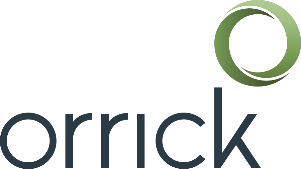 Orrick's Technology Companies GroupStart-Up Forms LibraryThe attached document is part of the Start-Up Forms Library provided by Orrick's Technology Companies Group.  By using/viewing the attached document, you agree to the Terms of Use Agreement for the Start-Up Forms Library, which can be viewed at:https://www.orrick.com/Total-Access/Tool-Kit/Start-Up-Forms/Terms-and-ConditionsRev 6/18INCORPORATION QUESTIONNAIRE(Delaware Corporation)Contact Information:Address:	
(street address necessary)Contact Person: 	Email address: 	Telephone number: 	Name:Proposed name of corporation 	Has name been reserved?  	If yes, when will reservation expire?  	Name must also be available for use in the following states:
		
		Trademark:Should Orrick request a trademark search regarding the name? 	If yes, how should the search be performed?_____ On-line search ($100.00 for legal fees and database access costs)_____ Thomson & Thomson search ($390.00 per mark)Mark(s) or name(s) to search: 	If mark or name is clear, should Orrick carry out trademark prosecution? 	Description of the Business:Brief description of proposed business activities:In which other states will the corporation do business or own property?Name and street address of initial agent for service of process:In Delaware:Corporation Service Company, 2711 Centerville Road, Suite 400, Wilmington, Delaware  19808Other: 	In California, or other state in which Company will do business (preferably an individual):Corporation Service Company, which will do business in California as CSC-Lawyers Incorporating ServiceOther: 	Directors:Number: fixed at __________ORflexible number of directors:minimum of   __________maximum of   __________initially fixed at  ________Initial directors (the first director listed will be designated the Chairman of the Board):Officers:Capitalization:Number of each class of authorized shares:shares of common: _______________par value per share: _____________________ shares of __________ (attach description)$_____ par value_____ shares of __________ (attach description)$_____ par valueNumber of shares to be initially issued: 	Proposed initial stockholders and consideration:Describe Any Special Vesting Provisions:Will any of the funding be provided indirectly or directly by non-U.S. investors?__________If yes, what percentage voting interest in the corporation will the non-U.S. investor(s) acquire?  _______________Additional Information:Fiscal year of corporation ends (generally suggest 12/31): 	Accountants (name, address and telephone):Bank (name and address):NameStreet Address
(business or residence)Email AddressDesignated OfficersNameTitleStreet Address
(business or residence)Email AddressCEOPresidentTreasurerSecretaryOtherName and AddressNumber of SharesClass of StockAmount and Form of Consideration